Examples of burn pile material—Clean wood with no paint, thinners, other hazardous coatings. (Wood pallets above and construction wood below).  Far bottom:  Compost pile example.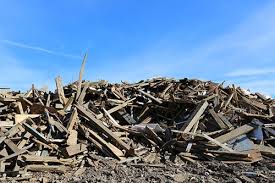 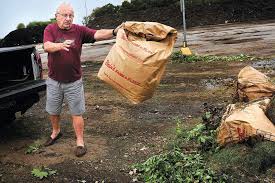 Thank you for your cooperation with the landfill rules.  Our landfill needs annual licensing from the DNR.  All guidelines are derived from the stipulations of our DNR license. Again Thank You.Ag 